Шар радиусом R заряжен однородно с объёмной плотностью . 
Найти напряженность поля     для точек внутри и вне шара.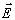 Внутри плоской однородной диэлектрической пластины с =3 вектор напряженности однородного электрического поля составляет угол  с поверхностью пластины. 
Считая, что с одной стороны пластины вакуум, а с другой стороны диэлектрик с =2, изобразить качественно линии Е и D электрического поля в трех указанных средах. 
Построить качественно зависимости Ех=f(x) и Dx=f(x). Ось ОХ перпендикулярна поверхностям пластины, а ее толщина d.